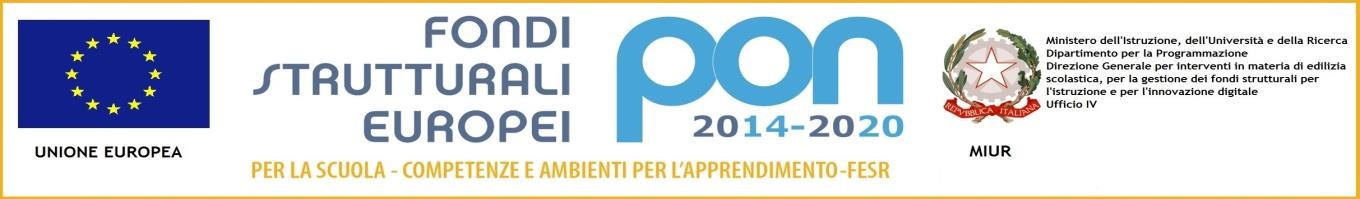 ALLEGATO 1DOMANDA DI PARTECIPAZIONE ALLA SELEZIONE DI ESPERTO INTERNO COLLAUDATOREAL DIRIGENTE SCOLASTICO DELL'I.C. “A. Pacinotti” di MariglianoIl/La sottoscritto/a 		(cognome e nome) nato/a  			                                prov. (         ) il       /      / 	C.F. 		Residente in 		prov. (        ) via/Piazza 				n. __ 	_ telefono 	cell. 	email 	in servizio presso questo istituto in qualità di    			C H I E D Ealla S.V. di partecipare alla selezione per il seguente progetto, in qualità di:    ESPERTO INTERNO COLLAUDATORE;Smart Class - Circolare MIUR Prot. n° 4878 del 17/04/2020 PON (FESR) – azione 10.8.6A;Ai sensi degli artt. 46 e 47 del D.P.R. n. 445/2000, consapevole che le dichiarazioni mendaci sono punite ai sensi del Codice Penale e delle leggi speciali in materia, secondo le disposizioni richiamate all'art. 76 del citatoD.P.R. n. 445/00, dichiara:di non avere procedimenti penali a suo carico né di essere stato condannato a seguito di procedimenti penali ovvero di non essere stato destituito da pubblico impiego;di non trovarsi in alcuna posizione di incompatibilità con pubblico impiego; di non essere dipendente di altre Amministrazioni pubbliche;di non essere collegato a ditte o società interessate alla partecipazione alle gare di acquisto.Alla presente istanza allega:tabella di valutazione dei titoli per selezione di esperto progettista ed esperto collaudatore; (allegato 2)Curriculum vitae in formato europeo;ogni altro eventuale titolo utile alla selezione;copia del documento di identità in corso di validità.•Il/La sottoscritto/a esprime il proprio consenso affinché i dati forniti possano essere trattati nel rispetto del GDPR 679/2016, per gli adempimenti connessi alla presente procedura.DATA, 		FIRMA  	